КЗО" Дніпропетровський навчально- реабілітаційний центр № 1"ДОР»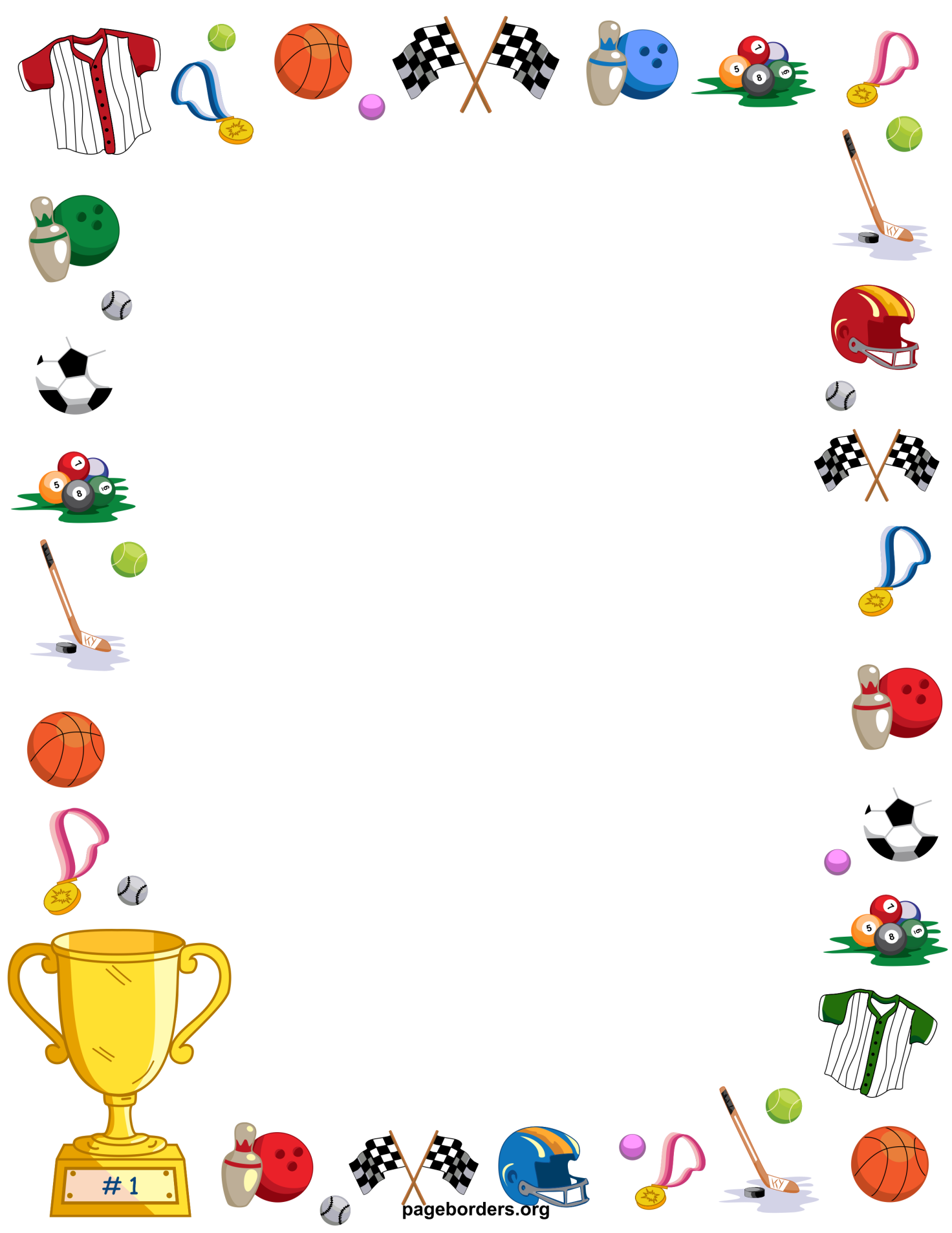 Спортивні оздоровчі масові заходи у навчально- реабілітаційному центрі №1.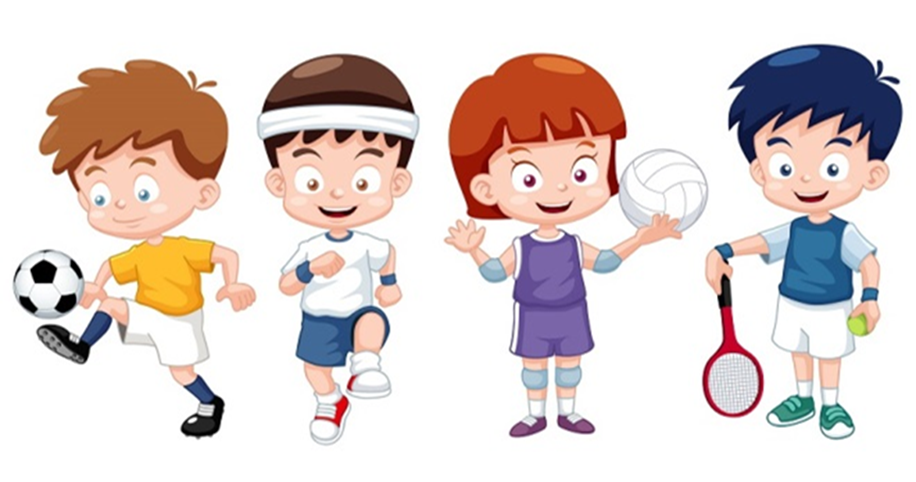                      * « День фізкультурника».                     * « Веселі старти» 1-4 класи.                     *Настільний теніс.                      *Футбол 5-9 класи.                     *Армреслінг.                     *Шахи, шахмати.                      *Баскетбол 5-9класи. Малюкбол  3-4класи.                       *« Козацькі розваги» 5-9 класи.                       *« Нумо козачата».                        *« Старти надій»                    --( Естафета з естафетною палицею);                    -- Човниковий біг 4*9);                     -- ( Підтягування низька перекладина, хлопці і дівчата);                       --( Піднімання тулуба із положення лежачи);                        --( Стрибок у довжину з місця);                          *Футбол 5-9 класи.                          Вчитель фізичного виховання: А.М Бєлова.Учитель фізичного виховання:А.М Бєлова.